Renata PoláškováDobrý den, potvrzuji objednávku.Libor Krynes...Původní e-mail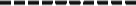 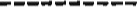 Od: Renata Polášková <xxxxxxxxxxxx>Komu: KrynesL@seznam.cz <xxxxxxxxxxxxx>Datum: 1. 7. 2021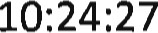 Předmět: ObjednávkaDobrý den,V příloze Vám zasílám vystavenou objednávku.Prosím o její potvrzení e-mailem, že objednávku akceptujete. Musím zaevidovat do Registru smluv.Děkuji a přeji hezký den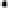 Bc. Renata Polášková finanční referentMŠ, ZŠ a SŠ pro sluchově postiženéVsetínská 454, 757 Ol Valašské MeziříčíIČO: 00843598 Od:Libor Krynes <xxxxxxxxx>Odesláno:čtvrtek 1. července 2021 10:36Komu:Renata PoláškováPředmět:Re: Objednávka